Názov zmluvy: Zmluva o poskytnutí dotácie na podporu iných športových podujatí č. 67/2017Zmluvné strany:                                    Mesto Prešov, Prešov, Hlavná 2907/73, IČO: 00327646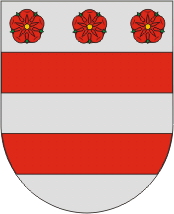  aOblastný futbalový zväz, Prešov, Jarková 41, IČO: 31993427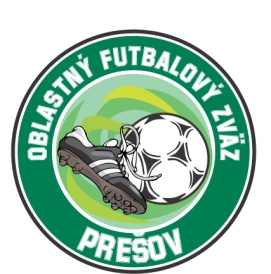 Predmet zmluvy:Poskytnutie dotácie na úhradu nákladov súvisiacich s prenájmom priestorov a vecnými cenami na akciu: Jedenástka roka 2017 3b VI.ligy ObFZ PrešovHodnota predmetu zmluvy:300,- €Dátum a miesto uzatvorenia zmluvy:12.9.2017